Figure 18.6 Commutative Property for Addition 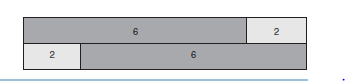 